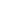 LEY N.° 4496 - RECTIFICACION DATOS PERSONALES - HISTORIAS CLINICASBuenos Aires, 14 de marzo de 2013La Legislatura de la Ciudad Autónoma de Buenos Aires sanciona con fuerza de LeyIdentidad real en archivos, registros o bases de datosArticulo 1°.- Objeto.- La presente Ley, complementaria de la Ley 1845, tiene por objeto facilitar la rectificación de los datos personales que se encuentran asentados enregistros, archivos o bases de datos públicos o privados dentro de la jurisdicción de laCiudad Autónoma de Buenos Aires de todas personas que figuran en ellos bajoidentidad adulterada, rectificada por resolución judicial o que se han acogido a lanormativa vigente de derecho de identidad de género.Art. 2°.- Autoridad de Aplicación.- La Autoridad de Aplicación es la Defensoría delPueblo de la Ciudad Autónoma de Buenos Aires.Art. 3°.- Solicitud de Rectificación.- A solicitud de las personas que figuran en registros, archivos o bases de datos públicos o privados bajo identidad adulterada, rectificada por resolución judicial o que se han acogido a la normativa vigente de derecho de identidad de género, la Autoridad de Aplicación lleva a cabo todas las acciones tendientes a registrar la identidad real actualizando los datos asentados. Tal solicitud puede ser revocada en cualquier momento por la persona solicitante.La reglamentación, a cargo de la Autoridad de Aplicación, fija la documentación yprocedimientos correspondientes para llevar a cabo las disposiciones de la presenteLey.Art. 4°.- Autorizados a colaborar en las gestiones.- Las personas que soliciten laintervención de la Autoridad de Aplicación pueden autorizar a otras entidades públicaso privadas a fin de llevar acabo las acciones previstas en colaboración con laAutoridad de Aplicación.Art. 5°.- Sujetos Obligados.- Se encuentran obligados por la presente ley todos losregistros, archivos o bases de datos públicos o privados obrantes en la ciudad,incluyendo registros históricos en historias clínicas, certificados estudiantiles yantecedentes culturales y deportivos, siendo pasibles de las sanciones previstas en laLey 1845 de Protección de Datos Personales y Habeas Data.Art. 6°.- Confidencialidad y Reserva.- Todos los intervinientes en el proceso derectificación de identidad de bases de datos públicos o privados, están obligados aestricta confidencialidad y reserva por protección de datos sensibles siendo pasiblesde las sanciones previstas en la Ley 1845 de Protección de Datos Personales yHabeas Data.Art. 7°.- Partidas Presupuestarias Vigentes.- Los trámites y gestiones previstas en lapresente Ley no implican gasto adicional alguno al ejercicio presupuestario en curso ylos siguientes, por lo que los gastos que demanda su implementación se imputan a laspartidas presupuestarias en curso de ejecución.Art. 8°.- Comuníquese. etc. Ritondo - PérezFuente: Boletín Oficial de la Ciudad de Buenos Aires